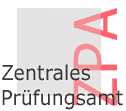 An dieUniversität Bremen Zentrales Prüfungsamt Geschäftsstelle FB Postfach 33 04 4028334 BremenEingang/ Unterschrift ZPA: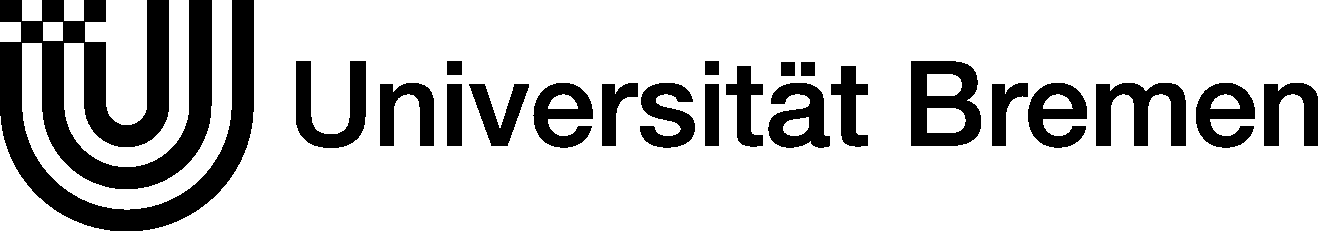 Angaben zum Antragsteller / zur Antragstellerin: Matrikelnr.NachnameVorname/n TelefonAbschluss	Bachelor	Master	Master of Education	Staatsexamen Jura Studienformat  StudiengangDie Krankmeldung dient fürdie Verlängerung der Bearbeitungszeit der Bachelor-/MasterarbeitDas Formblatt "Krankmeldung" mit dem zugehörigen ärztlichen Attest (im Original) muss unverzüglich nach Erhalt des ärztlichen Attestes dem Zentralen Prüfungsamt vorgelegt werden.Eingegangene ärztliche Atteste werden nur zusammen mit diesem Formblatt bearbeitet.Ende der bisherigen Bearbeitungsfrist:Hinweis:Bei Anerkennung der Verlängerung verlängert sich die Bearbeitungszeit um den Zeitraum der Krankmeldung.Bei Anerkennung bzw. Ablehnung des Rücktritts erhält der/die Studierende einen schriftlichen Bescheid.xDatum	UnterschriftSeite 1 von 1